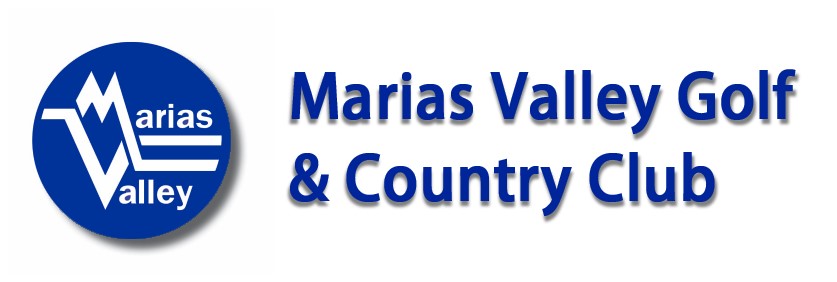 2-Man Scramble--Final ResultsT1Michael Martin & Shane Johnson-11133T1Chance Keller & Thane Tokerud-11133T1Jayce Yarn & Pat Frydenlund-111334Matt Flesh & Rob Miller-101345Casey Nickol & Colby Johnson-7137T6Tyler Tharp & Zach Johannsen-5139T6Bill Halver & Gene Maloney-51398Bob Miller & Jay Johannsen-31419George Nickol & Rod Stirling +8152